TvtDok-projektiProjektisuunnitelmaJyväskylän yliopistoInformaatioteknologian tiedekuntaTietotekniikkaPirita Perälä Karoliina SormunenTekijät:Pirita PeräläKaroliina SormunenTiivistelmä:Tämä dokumentti on TvtDok-projektin projektisuunnitelma. TvtDok-projekti on Jyväskylän yliopiston informaatioteknologian tiedekunnan Koulutusteknologian projekti -kurssilla toteutettu projekti. TvtDok-projektin päämääränä on päivittää Jyväskylän yliopistossa vuonna 2012 julkaistu sähköinen oppimateriaali Tieto- ja viestintätekniikan käyttötaito. Projektin tavoitteena on nykyaikaistaa oppimateriaali, kehittää sitä sekä päivittää oppimateriaali vastaamaan nykyistä perusopetuksen opetussuunnitelmaa. Projektisuunnitelma sisältää tietoa projektin taustoista ja tavoitteista, projektiorganisaatiosta ja resursseista, käytänteistä, tehtävistä ja riskeistä.Avainsanat:TvtDok, projekti, koulutusteknologia, projektisuunnitelma, sähköinen oppimateriaaliVersiohistoria:Sisältö1 JohdantoTvtDok-projekti on saanut alkunsa Jyväskylän yliopistossa osana koulutusteknologian maisteriohjelman projektiopintoja. Koulutusteknologian projekti -kurssilla (10 op) kurssin opiskelijoista koottu kahden hengen projektiryhmä suunnittelee ja toteuttaa päivityksen Jyväskylän yliopistossa vuonna 2012 julkaistulle sähköiselle oppimateriaalille Tieto- ja viestintätekniikan käyttötaito (Ekonoja 2012). Projektin on tilannut Jyväskylän yliopiston informaatioteknologian tiedekunnan yliopistonopettaja Antti Ekonoja.Sähköinen oppimateriaali Tieto- ja viestintätekniikan käyttötaito on tehty osana Antti Ekonojan väitöstutkimusta Oppimateriaalien kehittäminen, hyödyntäminen ja rooli tieto- ja viestintätekniikan opetuksessa (Ekonoja 2014). Väitöstutkimuksessa tutkittiin tieto- ja viestintätekniikan oppimateriaalien kehittämistä, hyödyntämistä ja roolia opetuksessa. Väitöstutkimus valmistui vuonna 2014. Oppimateriaali on ollut vapaasti opettajien ja oppilaiden hyödynnettävissä ei-kaupallisessa toiminnassa vuodesta 2015 alkaen ja se on suunnattu perusopetuksen 7.-9. vuosiluokkien opetukseen. Vuonna 2012 julkaistu sähköinen oppimateriaali pohjautuu Antti Ekonojan vuonna 2009 julkaisemaan oppikirjaan Tieto- ja viestintätekniikan käyttötaito (Ekonoja 2009).Vuonna 2012 julkaistu aineisto ei enää ole täysin ajantasainen, mikä tarjosi lähtökohdat TvtDok-projektin toteuttamiselle. Projektin tavoitteena on nykyaikaistaa oppimateriaali, kehittää sitä sekä päivittää oppimateriaali vastaamaan nykyistä perusopetuksen opetussuunnitelmaa. TvtDok-projektissa sähköistä oppimateriaalia  kehitetään huomioiden opetussuunnitelmassa Perusopetuksen opetussuunnitelman perusteet 2014 (Opetushallitus 2014) TVT-opetukseen määritellyt sisällöt ja tavoitteet. Lisäksi projektissa huomioidaan Antti Ekonojan väitöstutkimuksen esille nostamat kehittämistarpeet sekä oppimateriaalin laatuvaatimukset.Tämän projektisuunnitelman luvussa 2 käydään läpi projektiin liittyvät termit ja käsitteet. Luvussa 3 kerrotaan projektin taustoista sekä tavoitteista ja luvussa 4 esitellään projektiorganisaatio sekä käytössä olevat resurssit. Projektille sovitut käytänteet löytyvät luvusta 5. Luku 6 esittelee projektin tehtävät sekä niihin liittyen työmääriä, työnjakoa sekä projektin aikataulutusta. Luvussa 7 kartoitetaan projektin riskit sekä suunnitellaan niiden hallinta. Projektisuunnitelman luvusta 8 löytyy yhteenveto ja viimeisestä luvusta 9 suunnitelmassa käytetyt lähteet.2 Termit Tässä luvussa esitellään projektin keskeiset termit ja käsitteet.Sähköinen oppimateriaali tarkoittaa opetuskäyttöön tarkoitettua materiaalia, joka on käytettävissä tietokoneella tai muulla opetustilanteessa hyödynnettävällä laitteella, kuten tabletilla tai puhelimella.  Sähköisessä oppimateriaalissa hyödynnetään tekstin lisäksi teknologian tuomia mahdollisuuksia, kuten kuvia, videoita, ääntä sekä interaktiivisia tehtäviä. (Ekonoja 2014, 18)Tieto- ja viestintätekniikka tarkoittaa peruskoulussa opetettavia tieto- ja viestintätekniikkaan liittyviä sisältöjä.  Tieto- ja viestintätekniikka sisältää useita tietotekniikan osa-alueita (esimerkiksi tekstinkäsittely ja ohjelmointi). Projektisuunnitelmassa käytetään tieto- ja viestintätekniikasta myös lyhennettä TVT. (Ekonoja 2014, 17)Opetussuunnitelma on suunnitelma siitä, miten opetus järjestetään. TvtDok-projektin pohjana on suomalaisen perusopetuksen valtakunnallinen opetussuunnitelma Perusopetuksen opetussuunnitelman perusteet 2014, jota tarkastellaan erityisesti tieto- ja viestintätekniikan opettamisen näkökulmasta vuosiluokilla 7-9. (Opetushallitus 2014)3 Tausta ja tavoitteet Tässä luvussa esitellään projektin taustat ja tilaajan tarpeet, projektin tavoitteet sekä projektin jäsenten henkilökohtaiset oppimistavoitteet.3.1 Tausta ja tilaajan tarpeetSähköinen oppimateriaali Tieto- ja viestintätekniikan käyttötaito (Ekonoja 2012) on tehty vuonna 2012 osana Antti Ekonojan väitöstutkimusta Oppimateriaalien kehittäminen, hyödyntäminen ja rooli tieto- ja viestintätekniikan opetuksessa (Ekonoja 2014). Jyväskylän yliopistossa tehdyssä väitöstutkimuksessa tutkittiin tieto- ja viestintätekniikan oppimateriaalien kehittämistä, hyödyntämistä ja roolia opetuksessa. Väitöstutkimus valmistui vuonna 2014. Oppimateriaali on ollut vapaasti opettajien ja oppilaiden hyödynnettävissä ei-kaupallisessa toiminnassa vuodesta 2015 alkaen ja se on suunnattu perusopetuksen 7.-9. vuosiluokkien opetukseen. Sähköisen oppimateriaalin kehitystyö pohjautuu Antti Ekonojan vuonna 2009 julkaisemaan oppikirjaan Tieto- ja viestintätekniikan käyttötaito (Ekonoja 2009).Sähköisen oppimateriaalin Tieto- ja viestintätekniikan käyttötaito aineistot eivät ole enää (vuonna 2018) ajantasaisia tai vastaa täysin nykyistä perusopetuksen opetussuunnitelmaa. Teknologia kehittyy jatkuvasti ja myös teknologiakulttuuri muuttuu, mikä tuo tvt-opettamiseen uusia sisältöjä ja ulottuvuuksia. Uuden perusopetuksen opetussuunnitelman myötä ohjelmointi on tullut osaksi tvt-opettamista, mikä tuo myös uusia sisällöllisiä tarpeita tvt-opettamiseen. Oppimateriaalin päivittämiselle ja kehittämiselle on siis perustellusti tarvetta. Projektityön tilaajana on alkuperäisen oppimateriaalin tekijä Antti Ekonoja. Ekonoja toimii projektissa myös ohjaajana. Projektin tilaaja on asettanut projektille alle listatut vaatimukset ja reunaehdot.Oppimateriaalinalustana tulee olla HTML5+CSS ja materiaali tehdään suoraan WWW-sivuiksi. lähdekoodin on oltava validia.ulkoasussa voidaan hyödyntää vapaasti saatavilla olevia ulkoasupohjia.tulee toimia yleisimmillä selaimilla.tulee toimia tietokoneella (ensisijainen käyttölaite) sekä tabletilla ja älypuhelimella.tulee olla suunnattu oppilaille, erillinen opettajan materiaali tai ohjeita opettajille voi myös olla lisänä.kohderyhmänä on perusopetuksen vuosiluokat 7–9.käyttötarkoitus on ensisijaisesti luokkahuoneopetus, mutta sen tulee soveltua myös itsenäiseen (etä)opiskeluun. käytön tulee olla suunniteltu ensisijaisesti TVT:n opiskeluun omana oppiaineenaan, mutta sen tulee soveltua myös opetussuunnitelman TVT-sisältöjen tueksi osana muiden oppiaineiden opetusta.sisällöt tulee olla ensisijaisesti perusopetuksen opetussuunnitelmasta (2014).esimerkkien käyttöjärjestelmänä tulee olla Windows 10, sekä toimisto-ohjelmina Microsoft Office 2016 (myös Office Online silloin, kun se eroaa merkittävästi työpöytäversiosta).esimerkeissä kielenä tulee olla suomi. 3.2 Projektin tavoitteetTvtDok-projektin päämääränä on päivittää Jyväskylän yliopistossa vuonna 2012 julkaistu sähköinen oppimateriaali Tieto- ja viestintätekniikan käyttötaito. Projektin tavoitteena on nykyaikaistaa oppimateriaali, kehittää sitä sekä päivittää oppimateriaali vastaamaan nykyistä perusopetuksen opetussuunnitelmaa.TvtDok-projektin lähtökohtana on alkuperäisen sähköisen oppimateriaalin lisäksi suomalaisen perusopetuksen valtakunnallinen opetussuunnitelma Perusopetuksen opetussuunnitelman perusteet 2014 (Opetushallitus 2014), jossa on määritelty TVT-opettamisen sisällöt ja tavoitteet vuosiluokille 7-9. Lisäksi projektissa huomioidaan Antti Ekonojan väitöstutkimuksen Oppimateriaalien kehittäminen, hyödyntäminen ja rooli tieto- ja viestintätekniikan opetuksessa esille nostamat kehittämistarpeet sekä oppimateriaalin laatuvaatimukset.Projektityö jakaantuu kolmeen tehtäväkokonaisuuteen. Perehdytään projektin kannalta oleellisiin taustamateriaaleihin, joita ovat sähköinen oppimateriaali Tieto- ja viestintätekniikan käyttötaito, opetussuunnitelma Perusopetuksen opetussuunnitelma perusteet 2014 sekä väitöskirja Oppimateriaalien kehittäminen, hyödyntäminen ja rooli tieto- ja viestintätekniikan opetuksessa.Laaditaan tarkempi suunnitelman sähköisen oppimateriaalin päivittämisestä ja kehittämisestä.Toteutetaan suunnitelman mukainen sähköisen oppimateriaalin päivitys- ja kehittämistyö.3.3 Projektin tuloksetProjektin aikana projektiryhmä toteuttaa seuraavat tulokset ja dokumentit:Ajankäyttöraportti sisältää projektiryhmän jäsenten käyttämät työtunnit työtehtävittäin sekä niiden jakautumisen projektin eri vaiheisiin.Esittelymateriaali sisältää projektin väli- ja loppuesittelyn materiaalit.Itsearvioinnit sisältävät jokaisen projektiryhmän jäsenen arvion omasta työskentelystään, toiminnastaan, kokemuksistaan ja oppimisestaan.Oppimispäiväkirjat sisältävät jokaisen projektiryhmän jäsenen henkilökohtaista reflektointia. Kokousten dokumentit sisältävät kokousten esityslistat sekä pöytäkirjat liitteineen.Projektisuunnitelma kuvaa projektin suunniteltua läpivientiä ja toimii ikään kuin projektin käsikirjana. Projektisuunnitelmassa kuvataan projektin ja sen läpiviennin kannalta oleellisia asioita.Projektiraportti kuvaa toteutunutta projektia ja projektille asetettujen tavoitteiden saavuttamista.Sopimus sisältää projektiryhmän jäsenten suostumuksen projektin tulosten rinnakkaisoikeuksien luovuttamisesta tilaajalle.Suunnitelma sähköisen oppimateriaalinen päivittämisestä ja kehittämisestä sisältää tarkemman suunnitelman siitä, miten sähköisen oppimateriaalin päivittämis- ja kehittämistyö etenee ja miten materiaalia muutetaan. Suunnitelma sisältää myös suunnitelman työn priorisoinnista.Sähköinen oppimateriaali on projektin tuotoksena syntyvä tieto- ja viestintätekniikan opettamiseen tarkoitettu sähköinen oppimateriaali. Oppimateriaali on suunnattuna vuosiluokille 7-9.3.4 Projektin jäsenten oppimistavoitteetKoulutusteknologian projekti -kurssin oppimistavoitteena on, että opiskelija saa käsityksen koulutusteknologian aihealueen projektista, sen läpiviennistä sekä ryhmätyöstä. Projektien avulla opiskelijat saavat myös käytännön kokemusta laajempien töiden määrittelystä, suunnittelusta ja toteuttamisesta sekä tarvittavien dokumenttien laatimisesta. Lisäksi opiskelija saa kokemusta ja harjoitusta kirjallisesta ja suullisesta viestinnästä. Projektin aikana projektiryhmän jäsenet saavat kokemusta ajankäytön hallinnasta, oman tekemisen suunnittelusta ja työskentelystä tilaajan kanssa. Lisäksi projektin aikana tulevat tutuiksi viralliset kokouskäytänteet sekä erilaiset ongelmanratkaisua vaativat tilanteet. Projektiryhmäläisten on projektin aikana toimittava myös oma-aloitteisesti ja aktiivisesti pyrkien sekä henkilökohtaisten tavoitteiden että koko projektiryhmän ja projektin tavoitteiden saavuttamiseen.Projektiryhmän yleisten tavoitteiden lisäksi jokainen projektiryhmän jäsen on asettanut itselleen henkilökohtaisia oppimistavoitteita.Pirita Perälä:Minulla on kokemusta heterogeenisen työryhmän jäsenenä toimimisesta sekä oman työni suunnittelusta, aikatauluttamisesta sekä itsenäisestä työskentelystä yhteisesti asetettujen tavoitteiden saavuttamiseksi. Omaan myös aiempaa kokemusta projektiluontoisesta työskentelystä, mutta en kuitenkaan johdonmukaisesta projektityöskentelyistä virallisine kokouksineen, projektisuunnitelmineen ja -raportteineen. Tavoitteenani onkin saada kokemusta johdonmukaisemmasta ja virallisemmasta projektityöskentelystä sekä projektipäällikkönä toimimisesta. Työtehtäviä hoitaessani minulle on tyypillistä asioiden huolellinen pohdiskelu ja suunnittelu, minkä koen välillä jopa jarruttavan työtehtävieni hoitamista. Olen myös melko tarkka ja esimerkiksi tekstidokumenttien viilaamiseen käytän toisinaan liikaakin aikaa. Tavoitteenani on siis myös sekä projektipäällikkönä että projektiryhmän jäsenenä oppia edistämään asioita huolellisesti, mutta tehokkaasti käytettävät työtunnit huomioiden sekä tarvittaessa työtehtäviä priorisoiden.Karoliina Sormunen:En ole aiemmin osallistunut näin laajaan ja pitkään projektiin. Aiemmat kokemukseni ovat lähinnä yliopistotason kurssin projektista, jossa käytännön osuus oli varsin ohut. Projektissa omana henkilökohtaisena tavoitteenani onkin saada kokemusta ja rajapintaa oikean asiakkaan tilaaman projektin myötä projektissa työskentelystä kokonaisvaltaisesti. Tavoitteenani on myös vahvistaa osaamistani projektin eri osa-alueilla, erityisesti viestinnässä ja ryhmätyöskentelyssä. Lisäksi tavoitteenani on vahvistaa ammatillista osaamistani tietotekniikan työvälineiden suhteen.4 Organisaatio ja resurssit Tässä luvussa esitellään projektiorganisaatio, käytössä olevat resurssit sekä projektiin liittyvät luennot ja perehdytykset.4.1 ProjektiorganisaatioProjektiryhmään kuuluu kaksi informaatioteknologian tiedekunnan tietotekniikan opiskelijaa: Pirita Perälä ja Karoliina Sormunen. Projektipäällikkönä toimii Pirita Perälä ja varaprojektipäällikkönä Karoliina Sormunen. Projektipäällikkö ja varaprojektipäällikkö ovat jakaneet projektin tehtävät keskenään. Tehtäväjako löytyy projektisuunnitelman luvusta 5.1. Projektipäällikkö ja varaprojektipäällikkö sijaistavat tarvittaessa toisiaan.Projektiryhmän kumpikin jäsen opiskelee maisterivaiheessa koulutusteknologian opintosuunnassa. Pirita Perälä on aiemmalta koulutukseltaan kasvatustieteen maisteri ja luokanopettaja ja työskentelee tällä hetkellä opintojensa ohella matematiikan oppimateriaalien kehittämisen parissa. Aiemmin Perälä on työskennellyt luokanopettajana. Perälällä on jonkin verran kokemusta erilaisissa projekteissa toimisesta työtehtäviensä puolesta. Karoliina Sormunen on valmistunut luonnontieteiden kandidaatiksi vuonna 2017 ja työskentelee tällä hetkellä opintojen ohella junior web developerina jyväskyläläisessä ohjelmistofirmassa. Sormusella on kokemusta web-sivujen kehittämisestä yli 5 vuotta.Projektin tilaajana toimii Jyväskylän yliopiston informaatioteknologian tiedekunnan yliopistonopettaja Antti Ekonoja. Ekonoja toimii myös projektin vastaavana ohjaajana. Projektiryhmän käytössä olevista laitteista ja ohjelmistoista vastaa Jyväskylän yliopiston digipalvelut.Projektiorganisaation jäsenten yhteystiedot:Projektin tilaaja/ohjaajaProjektiryhmä4.2 Projektin tilat, laitteet ja verkkolevytInformaatioteknologian tiedekunta tarjoaa projektiryhmälle projektin ajaksi työskentelyyn tarkoitetun työhuoneen (Ag C222.2). Projektiryhmäläiset ovat saaneet avaimen työhuoneeseen projektin ajaksi. Työhuoneesta löytyy kaksi pöytätietokonetta sekä toimistotarvikkeita projektiryhmän käyttöön. Projektikokouksia varten on varattavissa kokoushuone (Ag C226.1). Kokoushuoneesta löytyy tietokone ja videoprojektori. Kokoushuoneen viereisessä avotilassa on yliopiston monitoimitulostin, joka on myös projektiryhmän käytössä rajattomin tulostusoikeuksin. Lisäksi projektiryhmän käytössä on taukotila, jossa on mm. jääkaappi sekä kahvin- ja vedenkeitin.Projektilla on käytössään kaksi verkkolevyä. Toinen verkkolevyistä on tarkoitettu projektiryhmän sisäiseen tiedostojen säilyttämiseen ja se löytyy hakemistosta S:\it-projektit-TvtDok. Toinen verkkolevy on projektin yhteinen ja se löytyy hakemistosta \\sovpa7.cc.jyu.fi\tvtdok sekä osoitteesta http://sovellusprojektit.it.jyu.fi/tvtdok/. Yhteinen verkkolevy mahdollistaa koko projektiorganisaation välisen tiedostojen jaon.4.3 DokumentointityökalutProjektiryhmä laatii suurimman osan kirjallisista tuotoksistaan Microsoft Word 2016 -ohjelmalla tai Google Docs -dokumentteina. Kirjallisiin tuotoksiin kuuluvat kuuluvat mm. projektikokousten kutsut ja pöytäkirjat, projektisuunnitelma, projektiraportti, sopimukset sekä ajankäyttöraportti. Projektikokouksissa voidaan tarvittaessa hyödyntää esitysgrafiikkaa, mitä varten voidaan käyttää Microsoft PowerPoint 2016 -ohjelmaa. Ajankäytön seurantaan projektiryhmä käyttää Petri Heinosen sovellusprojekteille tekemää Microsoft Excel -sovellusta. Kyseisestä sovelluksesta saadaan suoraan projektikokousten tilannekatsauksiin tarvittavat diagrammit.4.4 Luennot ja perehdytyksetProjektin alkuvaiheessa projektiryhmäläiset tutustuivat itsenäisesti Jukka-Pekka Santasen luennon Prosessit, projektin hallinta ja ryhmätyöt luentomateriaaliin. Tämä jälkeen projektiryhmäläiset ja projektin ohjaaja kävivät yhdessä materiaalin läpi ja nostivat sieltä keskusteluun esille tulleita kysymyksiä ja huomioita. Lisäksi projektiryhmäläiset osallistuvat vielä myöhemmin projektin ohjaajan järjestämään ohjaustapaamiseen, jossa keskustellaan projektiviestinnästä.5 KäytänteetTässä luvussa kerrotaan projektille sovituista käytänteistä, kuten kokoontumiseen, viestintään ja ajankäytön raportointiin liittyvistä käytänteistä.5.1 Työtehtävien jakaantuminenProjektipäällikön ja varaprojektipäällikön työtehtävät jakaantuvat taulukossa 1 esitetyllä tavalla.Taulukko 1. Työtehtävien jakaantuminenMikäli projektipäällikkö ei ole kykenevä hoitamaan hänelle kuuluvia tehtäviä, ottaa varaprojektipäällikkö tehtävän/tehtävät vastuulleen siihen asti, kunnes projektipäällikkö on jälleen kykenevä  hoitamaan vastuitaan. Samoin toimitaan myös silloin, jos varaprojektipäällikkö on kykenemätön hoitamaan omia tehtäviää. Lisävastuista ja toisen tehtävien hoitamisesta sovitaan etukäteen.5.2 Projektiryhmän palaverit Projektiryhmä ja ohjaaja kokoontuvat palaveriin keskiviikkoisin klo 15 projektihuoneella (Ag C222.2). Palaverissa käsitellään projektin sen hetkiset keskeisimmät asiat sekä sovitaan yhteisistä kehityskohteista projektin osalta.5.3 Projektiorganisaation kokouksetProjektiorganisaation kokouksista on päätetty seuraavaa:5.3.1 Koollekutsuminen ja päätösvaltaisuusProjektikokous on laillisesti koolle kutsuttu, kun koollekutsuminen on tapahtunut ja kutsu esitetty sähköpostitse vähintään 2 vuorokautta ennen kokouksen ajankohtaa. Kokous on päätösvaltainen, kun tilaaja ja vähintään toinen projektiryhmän jäsenistä on paikalla kokouksessa.5.3.2 KokouspöytäkirjatPöytäkirja toimitetaan projektiorganisaatiolle nähtäväksi 3 arkipäivän sisällä kokouksesta. Tilaaja voi halutessaan pyytää korjauksia ja/tai lisäyksiä pöytäkirjaan. Kun lisättävää/korjattavaa ei enää ole, pöytäkirja on hyväksytty.5.3.3 Seuraava kokousSeuraavan kokouksen ajankohta päätetään aina edellisessä kokouksessa. Kokouksia pidetään 1-3 viikon välein.5.4 Dokumenttien jakaminenProjektin dokumentit jaetaan sähköpostitse lähetettyinä linkkeinä projektin verkkolevylle. Dokumentit tallennetaan mielellään pdf-tiedostomuotoon.Dokumenttien versionhallinta tapahtuu siten, että dokumentin versio merkitään sekä tiedostonimeen että tiedoston ylätunnisteeseen. Projektiryhmän työstämät, koko projektiorganisaatiolle julkiset versiot joita ei ole hyväksytty, merkitään kymmenesosittain (0.x) juoksevin numeroin (0.1, 0.2 jne). Ensimmäisen hyväksymisen jälkeen dokumentin versionumeroksi merkitään 1.0 ja tämän jälkeen mahdolliset muutokset merkitään versionumerona 1.1, 1.2, jne. Toisen hyväksymisen jälkeen dokumentin versionumeroksi merkitään 2.0, mahdollisen kolmannen hyväksymisen jälkeen 3.0 jne.5.5 ViestintäProjektiryhmän sisäinen viestintä tapahtuu WhatsApp-viestintäsovellusta ja sähköpostia käyttäen. Projektiorganisaatio viestii tilaajan kanssa sähköpostin kautta. Tilaajalle lähetetään viikottain tiedote, jossa kerrotaan edellisen viikon työskentelystä ja tulevan viikon suunnitelmasta projektin osalta. Viikkotiedote toimitetaan sähköpostitse maanantaisin.5.6 Ajankäytön raportointiProjektiin käytettyä työaikaa seurataan pilvitallennetulla Excel-taulukolla, johon kirjataan ajankäyttö projektin tehtävittäin 15 minuutin tarkkuudella.5.7 Oppimispäiväkirja Projektiryhmäläiset kirjoittavat henkilökohtaista oppimispäiväkirjaa projektin työstämisen ohella. Oppimispäiväkirjassa analysoidaan vapaamuotoisesti erityisesti omaa oppimista, mutta myös käydään läpi projektin kulkuun, projektin haasteisiin ja projektista saatuihin kokemuksiin liittyviä asioita. 6 TehtävätTässä luvussa esitellään projektin tehtävät ja tehtäviin käytettävät arvioidut työtuntimäärät työnjakoineen sekä projektin aikataulu.6.1 TehtävätProjekti koostuu erinäisistä tehtävistä. Tehtävät sekä niihin käytettävät arvioidut työtuntimäärät on esitelty taulukossa 2.Taulukko 2. Tehtävät ja työmäärät projektissa6.2 AikatauluProjekti aloitettiin 12.9.2018 aloituskokouksella. Projekti on suunniteltu päättyväksi siten, että projektissa kehitettävä oppimateriaali on valmiina 2.12.2018 mennessä ja projekti saadaan päätökseen 19.12.2018 mennessä.Projekti pyritään viemään läpi ketterästi siten, että kehitettyä ja keskeneräistäkin materiaalia tarkastellaan säännöllisesti. Materiaalia kehitetään siis osio kerrallaan vähitellen kehittyen. Ensimmäisiä versioita materiaalista pyritään saamaan nopeasti nähtäväksi ja kommentoitavaksi projektiryhmälle. Kokouksissa tarkastellaan projektin etenemistä, sekä suunnitellaan ja päätetään materiaalin kehittämisen tulevat päälinjat.Projektin läpivienti on esitelty kaaviossa, joka löytyy liitteestä 1.7 Riskit ja niiden hallinta Tässä luvussa käsitellään projektissa mukana olevia erilaisia riskejä. Luvussa käydään läpi mahdolliset riskit, niiden ennaltaehkäisy sekä toimintatavat, joiden mukaan toimitaan riskin mahdollisesti toteutuessa.7.1 Keskeisimmät riskitProjektiin liittyvät riskit sekä riskien todennäköisyys ja haittavaikutukset on esitelty taulukossa 3. Riskin toteutumisen todennäköisyys ja riskistä aiheutunut haittavaikutus on arvioitu asteikolla pieni - keskinkertainen - suuri.Taulukko 3. Riskit, niiden todennäköisyys ja haittavaikutus7.2 Riskien ennaltaehkäisy ja toimintatavat riskin toteutuessa7.2.1 Projektiryhmän jäsenten riittämätön perehtyneisyys aiheeseenRiittämättömän perehtyneisyyden riskin on arvioitu olevan sekä todennäköisyydeltään että haittavaikutuksiltaan pieni. Riskin ennaltaehkäisemiseksi projektille on varattu riittävästi resursseja aiheeseen perehtymiseen. Mikäli projektin kuluessa huomataan, ettei projektiryhmä ole perehtynyt aiheeseen tarpeeksi, projektiryhmä muuttaa resursointia siten, että aiheeseen perehtymisessä saavutetaan vaadittu taso.7.2.2 Projektiryhmän jäsenten kokemattomuus projektityöskentelystäProjektityöskentelyyn liittyvän kokemattomuuden riskin on arvioitu olevan todennäköisyydeltään keskinkertainen ja haittavaikutuksiltaan pieni. Riskin ennaltaehkäisemiseksi projektiryhmän jäsenet työskentelevät projektissa tiiviissä yhteistyössä toistensa työskentelyä tukien. Projektiryhmä saa myös tukea työskentelyynsä ohjaajalta. Projektiryhmä ja ohjaaja tapaavat viikottain palaverissa, jossa ohjaaja ohjaa projektiryhmäläisiä heidän työskentelyssään.7.2.3 Projektiryhmän ajallisten resurssien riittämättömyysAjallisten resurssien riittämättömyyden riskin on arvioitu olevan todennäköisyydeltään keskinkertainen ja haittavaikutuksiltaan suuri. Riskin ennaltaehkäisemiseksi projektiryhmä tarkastelee projektin aikataulua säännöllisesti palavereissaan. Mikäli todetaan, ettei suunniteltu aikataulu ole riittävä projektin tavoitteiden täyttymiseksi, tavoitteita tarkastellaan uudelleen ja tarvittaessa muutetaan.7.2.4 Projektin osien tai lopputuloksen katoaminenProjektin lopputuloksen tai sen osien katoamisen riskin on arvioitu olevan todennäköisyydeltään pieni ja haittavaikutuksiltaan suuri. Riskin ennaltaehkäisemiseksi Jyväskylän yliopiston verkkolevyllä sijaitsevia tiedostokopioita pidetään lisäksi projektiryhmän yhteisessä Office365-kansiossa. Mikäli lopputulos tai sen osia katoaa yliopiston verkkolevyltä teknisen vian vuoksi, tehdään palautuspyyntö verkkolevyä ylläpitävälle Digipalveluille. Mahdollisten materiaalimenetysten myötä tarkastellaan jäljellä olevia resursseja uudelleen ja päätetään, käytetäänkö resursseja menetysten paikkaamiseksi.7.2.5 Ohjaajan tai projektiryhmän jäsenten poissaolotPoissaolojen riskin on arvioitu olevan todennäköisyydeltään keskinkertainen ja haittavaikutuksiltaan suuri. Riskin ennaltaehkäisemiseksi projektin työtunnit on suunniteltu siten, että projektin läpivienti on mahdollista. Myös projektiryhmäläisten henkilökohtaiset aikataulut ovat otettu huomioon projektin aikataulua laadittaessa. Projektiryhmäläiset ja ohjaaja tiedottavat toisiaan mahdollisista poissaoloista heti, kun poissaolo on tiedossa. Mikäli ohjaaja on estynyt hoitamaan ohjaustehtäviä pidemmän aikaa, IT-tiedekunta nimittää projektiryhmälle uuden ohjaajan.Tällä hetkellä on jo tiedossa, että Sormusella on viikolla 42 huomattavasti vähemmän työskentelytunteja käytössään. Tämä otetaan huomioon Sormusen viikkoa 42 edeltävien ja seuraavien viikkojen työskentelytuntimäärissä.7.2.6 Projektin tavoitteiden muuttuminenTavoitteiden muuttumisen riskin on arvioitu olevan todennäköisyydeltään pieni ja haittavaikutuksiltaan suuri. Riskin ennaltaehkäisemiseksi projektiryhmä ja tilaaja tarkastelevat säännöllisesti kokouksissa projektin tavoitteita. Tilaaja tiedottaa projektiryhmää välittömästi tavoitteiden mahdollisesta muuttumisesta. 7.2.7 Projektin lopputuloksen epäonnistuminenProjektin lopputuloksen epäonnistumisen riskin on arvioitu olevan todennäköisyydeltään pieni ja haittavaikutuksiltaan suuri. Riskin ennaltaehkäisemiseksi projektin kehittymistä ja keskeisiä vaatimuksia tarkastellaan läpi projektin ja verrataan niitä alussa kirjattuihin tavoitteisiin. Mikäli projektin lopussa vaatimukset eivät kohtaa lopputuloksen kanssa, voidaan projektin lopputuloksen todeta epäonnistuneen. Projektin lopputuloksen epäonnistumisesta tehdään erillinen selvitys.8 YhteenvetoTvtDok-projekti toteutetaan Jyväskylän yliopiston IT-tiedekunnassa tietotekniikan oppiaineen koulutusteknologian suuntautumisvaihtoehdon projektikurssilla. Projektissa on tavoitteena tuottaa uudistettu versio Antti Ekonojan sähköisestä TVT-oppimateriaalista Tieto- ja viestintätekniikan käyttötaito (Ekonoja 2012).Projektin alussa ryhmä tutustuu tämänhetkiseen perusopetuksen opetussuunnitelmaan, Ekonojan väitöskirjaan ja sähköiseen oppimateriaaliin. Tämän jälkeen ryhmä kehittää vanhan materiaalin pohjalta päivitetyn sähköisen oppimateriaalin lisäten tarvittaessa materiaaliin myös uutta sisältöä. Projektin lopuksi laaditaan projektiraportti, jossa kuvataan toteutunutta projektia ja projektille asetettujen tavoitteiden saavuttamista.9 LähteetEkonoja, A. 2009. Tieto- ja viestintätekniikan käyttötaito. Jyväskylän Yliopisto, tietotekniikan laitos.Ekonoja, A. 2012. Tieto- ja viestintätekniikan käyttötaito. Saatavilla osoitteesta URL <http://kirjat.it.jyu.fi/tvt2012/>. Viitattu 1.10.2018.Ekonoja, A. 2014. Oppimateriaalien kehittäminen, hyödyntäminen ja rooli tieto- ja viestintätekniikan opetuksessa. Väitöskirja. Jyväskylän Yliopisto. Opetushallitus. 2014. Perusopetuksen opetussuunnitelman perusteet. Määräykset ja ohjeet 2014:96. ISBN 978-952-13-5999-6.LiitteetLiite 1.Projektin suunniteltu eteneminen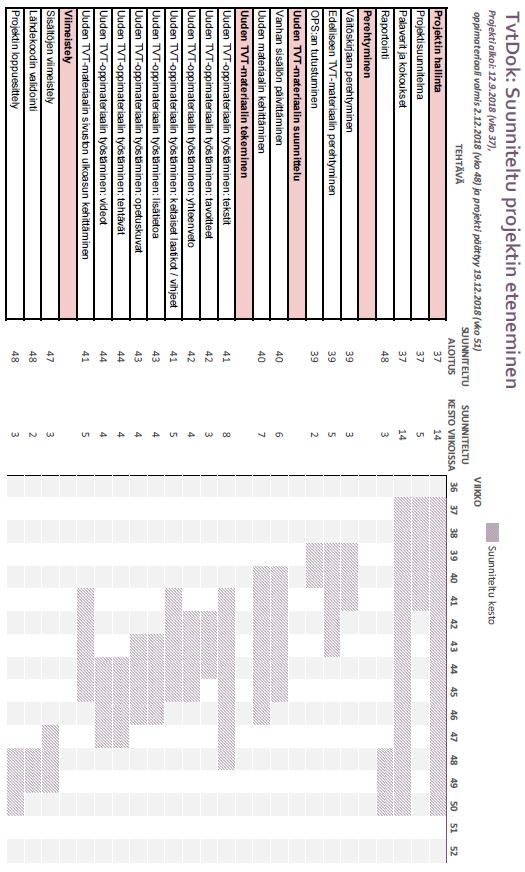 VersioPäivämääräTekijätMuutokset0.118.9.2018Perälä & SormunenEnsimmäinen versio0.227.9.2018PeräläMuokattu ja täydennetty tekstejä saadun palautteen pohjalta 0.330.9.2018 SormunenMuokattu tekstejä saadun palautteen pohjalta ja täydennetty ensimmäisestä versiosta puuttuvat osiot0.41.10.2018PeräläSuunnitelmaa viimeistelty ja yhtenäistetty0.55.10.2018Perälä & SormunenKokouksessa sovituin muutoksin hyväksytty versio0.66.10.2018SormunenKokouksessa päätettyjen muutosten korjaukset1.08.10.2018Perälä & SormunenHyväksytty projektisuunnitelmaNimiPuhelinnumeroSähköpostiAntti Ekonoja+358 40 805 3257antti.j.ekonoja@jyu.fiNimiPuhelinnumeroSähköpostiPirita Perälä+358 40 834 2580pirita.perala@gmail.comKaroliina Sormunen+358 40 778 5729karoliina.j.savolainen@student.jyu.fiProjektipäällikköVaraprojektipäällikköVastaa projektin kokonaiskulustaEdustaa projektipäällikköä tämän ollessa estynytVastaa projektisuunnitelman laatimisesta Vastaa projektiraportin laatimisestaVastaa viestinnästä projektiorganisaation ja tilaajan välilläVastaa uuden TVT-materiaalin teknisestä puolestaHuolehtii tilavarauksistaVastaa uuden TVT-materiaalin pedagogisesta ja ilmaisullisesta puolestaTehtäväPeräläSormunenKokonais-työaikaKurssiin liittyvät tehtävät121224Oheisluennot448Oppimispäiväkirjan ja itsearvioinnin kirjoittaminen8816Projektin hallinta554095Suunnittelu151025Seuranta10515Tiedotus15520Loppuesittely 5510Raportointi101525Palaverit ja kokoukset423779Valmistelu10515Kokouskutsut ja esityslistat224Kokoukset121224Pöytäkirjat6612Palaverit121224Perehtyminen202040Väitöskirjaan perehtyminen5510Edelliseen TVT-materiaalin perehtyminen101020Opetussuunnitelmaan perehtyminen5510Uuden TVT-materiaalin suunnittelu303060Vanhan sisällön päivittäminen151530Uuden materiaalin kehittäminen151530Uuden TVT-materiaalin työstäminen104121225Materiaalin tekstiosiot331144Materiaalin Tavoitteet-osiot13518Materiaalin Yhteenveto-osiot13518Materiaalin keltaiset laatikot/vihjeet11516Materiaalin Lisätietoa-osiot61723Materiaalin opetuskuvat41115Materiaalin Tehtävät-osiot122537Materiaalin opetusvideot72431 Ulkoasun kehittäminen51823Viimeistely111526Sisältöjen viimeistely101020Lähdekoodin validointi156YHTEENSÄ274275549RiskiTodennäköisyysHaittavaikutusProjektiryhmän jäsenten riittämätön perehtyneisyys aiheeseenPieniPieniProjektiryhmän jäsenten kokemattomuus projektityöskentelystäKeskinkertainenPieniProjektiryhmän ajallisten resurssien riittämättömyysKeskinkertainenSuuriProjektin osien tai lopputuloksen katoaminenPieniSuuriOhjaajan tai projektiryhmän jäsenten poissaolotKeskinkertainenSuuriProjektin tavoitteiden muuttuminenPieniSuuriProjektin lopputuloksen epäonnistuminenPieniSuuri